
2023.01桃園市立內壢高級中等學校
圖書館國中志工服務說明桃園區高中高職免試入學超額比序志願服務學習時數採計實施要點一、為配合十二年國民基本教育之實施，培養本區學生關懷生活周遭環境，體現志願服務學習之精神、內涵，型塑友善校園風氣，營造愛與祥和的優質教育環境，特訂定本實施要點。二、本實施要點所稱的志願服務學習，係指學生出於自由意志，非基於個人義務或法律責任，秉誠心以知識、體能、勞力、經驗、技術、時間等貢獻學校及社會，不以獲取報酬為目的，以增進學校及社會公益所為之各項輔助性服務。三、本校圖書館國中志工服務類型：（一）環境：環境維護、資源回收、景觀綠美化。（二）文化：圖書管理。（三）其他。四、認證時數：服務滿一小時以一小時登錄；服務滿半小時以零點五小時登錄，得累計。

五、內壢高中圖書館國中志工服務日期:1/31～2/3：週二~五   時間:上午：09：00－12：00  每時段11人

六、若因突發臨時狀況不可抗拒變動等因素，本圖書館得於公告本校首頁最新消息，保留得修改、變更、終止活動內容之權利。如有疑問請洽電本校內壢高中圖書館03-4528080轉分機285 曾組長或是孫主任報名連結: https://reurl.cc/gQXVxV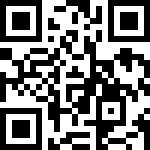 